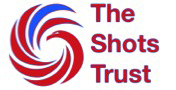 THE SHOTS’ TRUST – BOOST THE BUDGET STANDING ORDERPlease return this form to the Ticket Office (for the attention of Janet Guess), or post to Janet Guess, the Shots’ Trust, c/o Aldershot Town FC, the EBB Stadium, High Street, Aldershot, GU11 1TWThank you for your support for Aldershot Town FC.TitleInitialsInitialsInitialsSurnameAddressPost CodeStanding Order Mandate – this is a new instructionStanding Order Mandate – this is a new instructionStanding Order Mandate – this is a new instructionStanding Order Mandate – this is a new instructionStanding Order Mandate – this is a new instructionStanding Order Mandate – this is a new instructionStanding Order Mandate – this is a new instructionStanding Order Mandate – this is a new instructionStart Date (month and year)Start Date (month and year)Start Date (month and year)Bank NameBranch AddressBranch AddressBranch AddressPost codeAccount to be debitedAccount to be debitedAccount to be debitedAccount to be debitedAccount to be debitedAccount to be debitedAccount to be debitedAccount to be debitedSort CodeAccount NoAccount NameAccount NameBeneficiary DetailsBeneficiary DetailsBeneficiary DetailsBeneficiary DetailsBeneficiary DetailsBeneficiary DetailsBeneficiary DetailsBeneficiary DetailsThe Aldershot Town Supporters Society LimitedThe Co-operative BankThe Aldershot Town Supporters Society LimitedThe Co-operative BankThe Aldershot Town Supporters Society LimitedThe Co-operative BankThe Aldershot Town Supporters Society LimitedThe Co-operative BankThe Aldershot Town Supporters Society LimitedThe Co-operative BankThe Aldershot Town Supporters Society LimitedThe Co-operative BankThe Aldershot Town Supporters Society LimitedThe Co-operative BankThe Aldershot Town Supporters Society LimitedThe Co-operative BankSort code08-92-9908-92-9908-92-9908-92-99Account No6541507065415070Payment DetailsPayment DetailsPayment DetailsPayment DetailsPayment DetailsPayment DetailsPayment DetailsPayment DetailsReferenceReferenceReferenceReferenceReferenceBoost the BudgetBoost the BudgetBoost the BudgetAmount of First PaymentAmount of First PaymentAmount of First PaymentAmount of First PaymentAmount of First Payment£££Amount of Usual Monthly PaymentAmount of Usual Monthly PaymentAmount of Usual Monthly PaymentAmount of Usual Monthly PaymentAmount of Usual Monthly Payment£££Amount of Usual Payment (in words)Amount of Usual Payment (in words)Amount of Usual Payment (in words)Amount of Usual Payment (in words)Amount of Usual Payment (in words)To be paid monthlyTo be paid monthlyTo be paid monthlyTo be paid monthlyTo be paid monthlyTo be paid monthlyTo be paid monthlyTo be paid monthlyDate of each month of usual paymentDate of each month of usual paymentDate of each month of usual paymentDate of each month of usual paymentDate of each month of usual paymentPlease continue payments until further noticePlease continue payments until further noticePlease continue payments until further noticePlease continue payments until further noticePlease continue payments until further noticePlease continue payments until further noticePlease continue payments until further noticePlease continue payments until further noticeAccount Holder’s SignatureAccount Holder’s SignatureAccount Holder’s SignatureAccount Holder’s SignatureDateContact NoEmail addressEmail address